Группа «Дошкольник»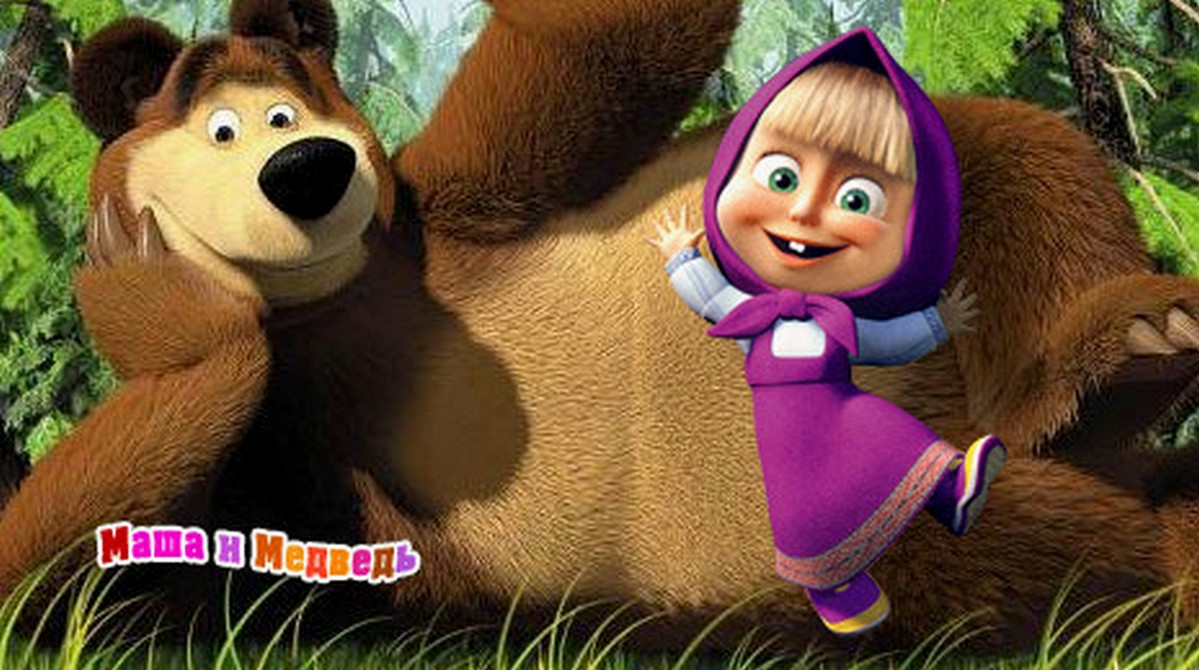 2011-2012 уч. год